ҠАРАР                                                                                                  РЕШЕНИЕ21 сентябрь 2020 йыл                          № 98                       21 сентября 2020 годаОб использовании материалов для нужд сельского поселения Большешадинский сельсовет муниципального района Мишкинский район Республики Башкортостан четвертого созыва      Заслушав и обсудив выступления главы сельского поселения Большешадинский сельсовет муниципального района Мишкинский район Республики Башкортостан Алаярова Р.К. и по многочисленным устным обращениям жителей сельского поселения, в связи с необходимостью Совет сельского поселения Большешадинский сельсовет муниципального района Мишкинский район Республики Башкортостан четвертого созыва р е ш и л:  1. Использовать железобетонные плиты старой силосной ямы д.Иштыбаево в нуждах сельского поселения:  - площадки ТКО населенных пунктов деревень сельского поселения;  - на ремонт моста д.Карасимово;  - создание пожарного пирса д.Большие Шады;   3. Необходимо целесообразно списать и реализовать материалы.   4.Контроль за исполнением данного решения возложить на комиссию по бюджету, налогам и вопросам развитие территории СП.Глава сельского поселения                                                         Р.К.АллаяровБАШҠОРТОСТАН  РЕСПУБЛИҠАҺЫМИШКӘ РАЙОНЫМУНИЦИПАЛЬ РАЙОНЫНЫҢОЛО ШАҘЫ АУЫЛ СОВЕТЫ
АУЫЛ БИЛӘМӘҺЕ СОВЕТЫ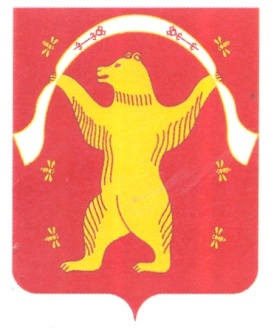 РЕСПУБЛИКА БАШКОРТОСТАНСОВЕТ СЕЛЬСКОГО ПОСЕЛЕНИЯ БОЛЬШЕШАДИНСКИЙ СЕЛЬСОВЕТ МУНИЦИПАЛЬНОГО РАЙОНА МИШКИНСКИЙ РАЙОН 
